РОССИЙСКАЯ ФЕДЕРАЦИЯИркутская областьАдминистрацияЗвезднинского муниципального образованияПОСТАНОВЛЕНИЕОт 12 декабря 2023г                                                                                                 № 96 «О внесении изменений в постановление от 14.07.2022г № 55 «Об общественной комиссии по жилищным вопросам при администрации Звёзднинского городского поселения»В соответствии с Жилищным кодексом Российской Федерации, федеральным законом от 06.03.2003г.№131-ФЗ «Об общих принципах органов местного самоуправления в Российской Федерации», руководствуясь статьёй 47 Устава Звёзднинского муниципального образованияПОСТАНОВЛЯЮ:1 Внести изменения в постановление от 14.07.2022г №55 «Об общественной комиссии по жилищным вопросам при администрации Звезднинского городского поселения» следующего содержания: приложение №1 о составе комиссии по жилищным вопросам изложить в новой редакции.2.Данное постановление разместить на официальном сайте Звёзднинского муниципального образования в сети Интернет.Глава Звёзднинскогомуниципального образования                                               В.С. БорисовПриложение №1 к постановлению администрацииЗвезднинского городского поселения	от 12.12.2023г.  №96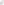 Состав общественной комиссии по жилищным вопросам при Администрации Звезднинского городского поселенияБорисов Василий Сергеевич-Глава администрацииПредседатель комиссииШпека Елена Олеговна - ведущий специалист администрацииСекретарь комиссииИгленкова Ирина Юрьевна — Представитель совета ветеранов БАМАЧлен комиссииБлохина Тамара Никитична - Председатель совета ветеранов п. ЗвёздныйЧлен комиссииСтолбов Борис Сергеевич-Председатель Думы Звезднинского городского поселенияЧлен комиссии